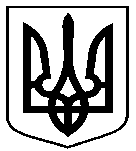 РОЗПОРЯДЖЕННЯМІСЬКОГО ГОЛОВИм. Сумивід      24.01.2019      №  16-РПро затвердження плану основних заходів  цивільного  захисту  містаСуми на 2019 рік Відповідно до пункту 4 частини 2 статті 19 Кодексу цивільного захисту України, рішення виконавчого комітету Сумської міської ради від 16.06.2015               № 288 «Про затвердження Положення про Сумську міську ланку територіальної підсистеми єдиної державної системи цивільного захисту», враховуючи розпорядження голови Сумської обласної державної адміністрації від 15.01.2019 № 22 - ОД «Про основні напрями підготовки і завдання цивільного захисту Сумської області на 2019 рік», керуючись пунктом 3 статті 36, пунктом 2 частини 2 статті 52 Закону України «Про місцеве самоврядування в Україні»:1. Затвердити план основних заходів цивільного захисту міста Суми на 2019 рік згідно додатку.2. Контроль за виконанням даного розпорядження покласти на заступника міського голови з питань діяльності виконавчих органів ради Журбу О.І. В.о. міського голови з виконавчої роботи                                    В.В. ВойтенкоДубінін 70 10 03Розіслати: згідно зі списком розсилки                                                                                                                                    Додаток                                                                                                                                                               до розпорядження міського голови                                                                                                                                 від   24.01.2019      №     16-Р               П Л А НОСНОВНИХ ЗАХОДІВ ПІДГОТОВКИ ЦИВІЛЬНОГО ЗАХИСТУ МІСТА СУМИ НА 2019 РІКВ.о. начальника  відділу з питань надзвичайних   ситуацій    та    цивільного    захисту   населення   Сумської міської ради                                                                                                                                                                                                                                                           О.В. Дубінін№з/пНазва заходуХто проводитьХто проводитьЗалучаютьсяЗалучаютьсяТермінпроведення1233445І. Заходи, які проводить керівник територіальної підсистеми  ЄДСЦЗ Сумської областіІ. Заходи, які проводить керівник територіальної підсистеми  ЄДСЦЗ Сумської областіІ. Заходи, які проводить керівник територіальної підсистеми  ЄДСЦЗ Сумської областіІ. Заходи, які проводить керівник територіальної підсистеми  ЄДСЦЗ Сумської областіІ. Заходи, які проводить керівник територіальної підсистеми  ЄДСЦЗ Сумської областіІ. Заходи, які проводить керівник територіальної підсистеми  ЄДСЦЗ Сумської областіІ. Заходи, які проводить керівник територіальної підсистеми  ЄДСЦЗ Сумської області1. Збори та наради керівного складу цивільного захисту (далі - ЦЗ) Сумської області1. Збори та наради керівного складу цивільного захисту (далі - ЦЗ) Сумської області1. Збори та наради керівного складу цивільного захисту (далі - ЦЗ) Сумської області1. Збори та наради керівного складу цивільного захисту (далі - ЦЗ) Сумської області1. Збори та наради керівного складу цивільного захисту (далі - ЦЗ) Сумської області1. Збори та наради керівного складу цивільного захисту (далі - ЦЗ) Сумської області1. Збори та наради керівного складу цивільного захисту (далі - ЦЗ) Сумської області1.1Збір керівного складу цивільного захисту Сумської області для підбиття підсумків роботи у сфері ЦЗ за 2019 рік та визначення основних завдань на 2020 рікКерівник територіальної підсистеми єдиної державної системи ЦЗ (далі – ЄДС ЦЗ)Керівник територіальної підсистеми єдиної державної системи ЦЗ (далі – ЄДС ЦЗ)Керівник Сумської міської ланки територіальної підсистеми ЄДС ЦЗ, начальник відділу з питань надзвичайних ситуацій та цивільного захисту населення Сумської міської радиКерівник Сумської міської ланки територіальної підсистеми ЄДС ЦЗ, начальник відділу з питань надзвичайних ситуацій та цивільного захисту населення Сумської міської радиСічень-лютий           2020 року1.2Засідання обласної комісії з питань техногенно-екологічної безпеки та надзвичайних ситуацій (далі – ТЕБ та НС)Голова обласної комісії з питань ТЕБ та НСГолова обласної комісії з питань ТЕБ та НСЧлени обласної комісії з питань ТЕБ та НС, голова міської комісії з питань ТЕБ і НСЧлени обласної комісії з питань ТЕБ та НС, голова міської комісії з питань ТЕБ і НСЩокварталу (за окремим планом)1.3Засідання обласної комісії з питань евакуаціїГолова обласної комісії з питань евакуаціїГолова обласної комісії з питань евакуаціїЧлени обласної комісії з питань евакуації, керівник міської комісії з питань евакуаціїЧлени обласної комісії з питань евакуації, керівник міської комісії з питань евакуаціїЗа окремим планом2. Тренування та інші заняття з питань ЦЗ2. Тренування та інші заняття з питань ЦЗ2. Тренування та інші заняття з питань ЦЗ2. Тренування та інші заняття з питань ЦЗ2. Тренування та інші заняття з питань ЦЗ2. Тренування та інші заняття з питань ЦЗ2. Тренування та інші заняття з питань ЦЗ2.1Участь у штабному тренуванні з органами управління цивільного захисту територіальних підсистем ЄДС ЦЗ (із залученням органів з евакуації) щодо переведення територіальної підсистеми ЄДС ЦЗ з режиму функціонування в мирний час на режим функціонування в особливий     періодДСНС УкраїниДСНС УкраїниДепартамент цивільного захисту населення Сумської обласної державної адміністрації, органи управління ЦЗ міста Суми.Департамент цивільного захисту населення Сумської обласної державної адміністрації, органи управління ЦЗ міста Суми.До 15 грудня2.2Тренування обласної комісії з питань ТЕБ та НС, органів управління ЦЗ міст та районів, обласних спеціалізованих служб ЦЗ з виконання завдань: - ліквідації наслідків буревію;- під час несприятливих погодних умов в осінньо-зимовий періодГолова обласної комісії з питань ТЕБ та НС,         Департамент цивільного захисту населення        Сумської обласної державної адміністраціїГолова обласної комісії з питань ТЕБ та НС,         Департамент цивільного захисту населення        Сумської обласної державної адміністраціїОргани управління ЦЗ міста Суми та члени міської комісії з питань ТЕБ і НСОргани управління ЦЗ міста Суми та члени міської комісії з питань ТЕБ і НС20 березня        09 жовтня12334453. Перевірки стану  ЦЗ, готовності органів управління та спеціалізованих формувань, підсумкові та інші перевірки3. Перевірки стану  ЦЗ, готовності органів управління та спеціалізованих формувань, підсумкові та інші перевірки3. Перевірки стану  ЦЗ, готовності органів управління та спеціалізованих формувань, підсумкові та інші перевірки3. Перевірки стану  ЦЗ, готовності органів управління та спеціалізованих формувань, підсумкові та інші перевірки3. Перевірки стану  ЦЗ, готовності органів управління та спеціалізованих формувань, підсумкові та інші перевірки3. Перевірки стану  ЦЗ, готовності органів управління та спеціалізованих формувань, підсумкові та інші перевірки3. Перевірки стану  ЦЗ, готовності органів управління та спеціалізованих формувань, підсумкові та інші перевірки3.1Перевірка виконання вимог Правил охорони життя людей на водних об’єктахУправління ДСНС України у Сумській          області, головне управління Держпродспожив-    служби в Сумській областіУправління ДСНС України у Сумській          області, головне управління Держпродспожив-    служби в Сумській областіУправління «Інспекція з благоустрою м. Суми» Сумської міської ради, Управління освіти і науки Сумської міської ради, відділ у справах молоді та спорту Сумської міської ради,  комунальна установа «Сумська міська рятувально-водолазна служба»Управління «Інспекція з благоустрою м. Суми» Сумської міської ради, Управління освіти і науки Сумської міської ради, відділ у справах молоді та спорту Сумської міської ради,  комунальна установа «Сумська міська рятувально-водолазна служба»Травень3.2Перевірка комунальних обласної та міських рятувально - водолазних службУправління ДСНС України у Сумській областіУправління ДСНС України у Сумській областіОбласна комунальна рятувально-водолазна служба, комунальна установа «Сумська міська рятувально-водолазна служба»Обласна комунальна рятувально-водолазна служба, комунальна установа «Сумська міська рятувально-водолазна служба»Травень 3.3Формування загальнодержавного електронного обліку захисних споруд цивільного захисту. Департамент цивільного захисту населення Сумської обласної державної адміністрації, Управління ДСНС України у Сумській областіДепартамент цивільного захисту населення Сумської обласної державної адміністрації, Управління ДСНС України у Сумській областіМіська комісія по проведенню технічної інвентаризації захисних споруд цивільного захисту міста Суми, балансоутримувачі захисних споруд цивільного захисту, Департамент забезпечення ресурсних платежів Сумської міської радиМіська комісія по проведенню технічної інвентаризації захисних споруд цивільного захисту міста Суми, балансоутримувачі захисних споруд цивільного захисту, Департамент забезпечення ресурсних платежів Сумської міської ради Жовтень – листопад3.4Перевірка обласної системи оповіщення із вмиканням електросирен, стійок циркулярного визову (далі - СЦВ) та переключанням радіотрансляційних вузлів (з обов’язковим завчасним попередженням населення про проведення перевірки через ЗМІ).Департамент цивільного захисту населення Сумської обласної державної адміністрації.Департамент цивільного захисту населення Сумської обласної державної адміністрації.Підрозділи Сумської філії  ПАТ «Укртелеком»,  Сумський міський відділ Головного управління Національ ної поліції в Сумській області, відділ з питань надзвичайних  ситуацій   та   цивільного  захисту   населення Сумської міської ради, суб’єкти господарювання містаПідрозділи Сумської філії  ПАТ «Укртелеком»,  Сумський міський відділ Головного управління Національ ної поліції в Сумській області, відділ з питань надзвичайних  ситуацій   та   цивільного  захисту   населення Сумської міської ради, суб’єкти господарювання міста        20 березня,         19 червня,18 вересня,        16 жовтня3.5Перевірка обласної системи оповіщення із вмиканням стійок СЦВ, переключенням радіотрансляційних вузлів та запуском автоматизованого робочого місцяДепартамент цивільного захисту населення Сумської обласної державної адміністраціїДепартамент цивільного захисту населення Сумської обласної державної адміністраціїПідрозділи Сумської філії ПАТ «Укртелеком», Сумська міська ланка територіальної підсистеми ЄДСЦЗ,  відділ з питань надзвичайних ситуацій та цивільного захисту населення Сумської міської радиПідрозділи Сумської філії ПАТ «Укртелеком», Сумська міська ланка територіальної підсистеми ЄДСЦЗ,  відділ з питань надзвичайних ситуацій та цивільного захисту населення Сумської міської ради16 січня,   20 лютого, 17 квітня,  15 травня, 17 липня,  21 серпня,        20 листопада, 18 грудня4. Навчально-методичні, навчальні та інші збори4. Навчально-методичні, навчальні та інші збори4. Навчально-методичні, навчальні та інші збори4. Навчально-методичні, навчальні та інші збори4. Навчально-методичні, навчальні та інші збори4. Навчально-методичні, навчальні та інші збори4. Навчально-методичні, навчальні та інші збори4.1Науково-практична конференція «Безпека людини»Навчально-методичний центр ЦЗ та безпеки життєдіяльності Сумської області, Управління ДСНС України у Сумській області (далі- НМЦ ЦЗ та БЖД), Департамент освіти і науки Сумської обласної державної адміністраціїНавчально-методичний центр ЦЗ та безпеки життєдіяльності Сумської області, Управління ДСНС України у Сумській області (далі- НМЦ ЦЗ та БЖД), Департамент освіти і науки Сумської обласної державної адміністраціїКерівники вищих навчальних закладів Керівники вищих навчальних закладів Листопад12334454.2Проведення обласних змагань дитячо-юнацького руху «Школа безпеки»Обласне відділення всеукраїнського громадського дитячо - юнацького руху «Школа безпеки», Департамент цивільного захисту населення Сумської облдержадміністрації, Депар-тамент освіти і науки Сумської обдержадміністрації, управління молоді та спорту Сумської облдержадміністрації, Навчально-методичний центр ЦЗ та безпеки  життєдіяльності Сумської області, Управління ДСНС України у Сумській областіОбласне відділення всеукраїнського громадського дитячо - юнацького руху «Школа безпеки», Департамент цивільного захисту населення Сумської облдержадміністрації, Депар-тамент освіти і науки Сумської обдержадміністрації, управління молоді та спорту Сумської облдержадміністрації, Навчально-методичний центр ЦЗ та безпеки  життєдіяльності Сумської області, Управління ДСНС України у Сумській областіУчні шкіл та учасники команд - переможців міських змагань.Учні шкіл та учасники команд - переможців міських змагань.Травень4.3Проведення огляду-конкурсу серед навчальних закладів області щодо організації заходів ЦЗ, наявності матеріальної бази та проведення заходів з безпеки життєдіяльності Навчально-методичний центр ЦЗ та безпеки  життєдіяльності Сумської області, управління ДСНС України у Сумській області, Департамент освіти та науки Сумської обласної державної адміністраціїНавчально-методичний центр ЦЗ та безпеки  життєдіяльності Сумської області, управління ДСНС України у Сумській області, Департамент освіти та науки Сумської обласної державної адміністраціїКерівники загальноосвітніх навчальних закладів міста Суми, управління освіти і науки Сумської міської    радиКерівники загальноосвітніх навчальних закладів міста Суми, управління освіти і науки Сумської міської    ради        Березень4.4Обласні змагання з порятунку на водіНавчально-методичний центр ЦЗ та безпеки  життєдіяльності Сумської областіНавчально-методичний центр ЦЗ та безпеки  життєдіяльності Сумської областіУчні загальноосвітніх навчальних закладів міста, студенти вищих навчальних закладів І-ІІ рівнів акредитаціїУчні загальноосвітніх навчальних закладів міста, студенти вищих навчальних закладів І-ІІ рівнів акредитаціїКвітень4.5Навчально-методичні збориДепартамент цивільного захисту населення Сумської обласної державної адміністраціїДепартамент цивільного захисту населення Сумської обласної державної адміністраціїВідділ з питань надзвичайних ситуацій та цивільного захисту населення Сумської міської радиВідділ з питань надзвичайних ситуацій та цивільного захисту населення Сумської міської радиЩокварталуІІ. Заходи, які проводить керівник Сумської міської ланки територіальної підсистеми ЄДСЦЗ (далі – Ланка) та відділ з питань надзвичайних ситуацій та цивільного      захисту населення Сумської міської радиІІ. Заходи, які проводить керівник Сумської міської ланки територіальної підсистеми ЄДСЦЗ (далі – Ланка) та відділ з питань надзвичайних ситуацій та цивільного      захисту населення Сумської міської радиІІ. Заходи, які проводить керівник Сумської міської ланки територіальної підсистеми ЄДСЦЗ (далі – Ланка) та відділ з питань надзвичайних ситуацій та цивільного      захисту населення Сумської міської радиІІ. Заходи, які проводить керівник Сумської міської ланки територіальної підсистеми ЄДСЦЗ (далі – Ланка) та відділ з питань надзвичайних ситуацій та цивільного      захисту населення Сумської міської радиІІ. Заходи, які проводить керівник Сумської міської ланки територіальної підсистеми ЄДСЦЗ (далі – Ланка) та відділ з питань надзвичайних ситуацій та цивільного      захисту населення Сумської міської радиІІ. Заходи, які проводить керівник Сумської міської ланки територіальної підсистеми ЄДСЦЗ (далі – Ланка) та відділ з питань надзвичайних ситуацій та цивільного      захисту населення Сумської міської радиІІ. Заходи, які проводить керівник Сумської міської ланки територіальної підсистеми ЄДСЦЗ (далі – Ланка) та відділ з питань надзвичайних ситуацій та цивільного      захисту населення Сумської міської ради1. Збори та засідання керівного складу цивільного захисту м. Суми1. Збори та засідання керівного складу цивільного захисту м. Суми1. Збори та засідання керівного складу цивільного захисту м. Суми1. Збори та засідання керівного складу цивільного захисту м. Суми1. Збори та засідання керівного складу цивільного захисту м. Суми1. Збори та засідання керівного складу цивільного захисту м. Суми1. Збори та засідання керівного складу цивільного захисту м. Суми1.1Збір керівного складу ЦЗ міста з підведення підсумків виконання Плану основних заходів ЦЗ міста Суми на 2019 рік та визначення основних завдань ЦЗ на 2020 рік.Керівник Сумської міської ланки територіальної підсистеми ЄДСЦЗ, відділ з питань надзвичайних ситуацій та цивільного захисту населення Сумської міської ради.Керівний склад органів управління цивільного захисту суб’єктів господарювання  міста.Керівний склад органів управління цивільного захисту суб’єктів господарювання  міста.Січень2020 рокуСічень2020 року12344551.2Засідання міської комісії з питань ТЕБ і НС:1) про забезпечення безаварійного пропуску льодоходу, повені та дощових паводків у весняний період 2019 року;2) виконання завдань під час несприятливих погодних умов в осінньо-зимовий період;3) про заходи щодо забезпечення попередження загибелі людей на водних об’єктах міста та готовність КУ «Сумська міська рятувально-водолазна служба» до реагування на виникнення НС на воді;4) про посилення профілактичних заходів у літній пожежонебезпечний період;5) про заходи щодо запобігання отруєння населення грибами  та попередження нещасних випадків на водних об’єктах міста;6) про закінчення опалювального сезону;7) про початок опалювального періоду.  Голова міської комісії з питань ТЕБ і НСЧлени міської комісії з питань ТЕБ і НС.Члени міської комісії з питань ТЕБ і НС.БерезеньСічень-лютий,листопад-груденьКвітеньТравень-серпеньВересень-жовтеньКвітень ЖовтеньБерезеньСічень-лютий,листопад-груденьКвітеньТравень-серпеньВересень-жовтеньКвітень Жовтень2. Спеціальні об’єктові навчання та тренування (далі – СОН(Т)), протипожежні тренування, інші навчальні заходи2. Спеціальні об’єктові навчання та тренування (далі – СОН(Т)), протипожежні тренування, інші навчальні заходи2. Спеціальні об’єктові навчання та тренування (далі – СОН(Т)), протипожежні тренування, інші навчальні заходи2. Спеціальні об’єктові навчання та тренування (далі – СОН(Т)), протипожежні тренування, інші навчальні заходи2. Спеціальні об’єктові навчання та тренування (далі – СОН(Т)), протипожежні тренування, інші навчальні заходи2. Спеціальні об’єктові навчання та тренування (далі – СОН(Т)), протипожежні тренування, інші навчальні заходи2. Спеціальні об’єктові навчання та тренування (далі – СОН(Т)), протипожежні тренування, інші навчальні заходи2.1Участь у штабному тренуванні з органами управління цивільного захисту територіальних підсистем єдиної державної системи цивільного захисту (із залученням органів з евакуації) щодо переведення територіальної підсистеми єдиної державної системи цивільного захисту з режиму функціонування в мирний час на режим функціонування в особливий  періодДСНС УкраїниОргани управління ЦЗ міста Суми, члени міської комісії з питань ТЕБ і НС та міської комісії з питань евакуації, керівники спеціалізованих служб ЦЗ м. Суми, органи управління ЦЗ суб’єктів господарюванняОргани управління ЦЗ міста Суми, члени міської комісії з питань ТЕБ і НС та міської комісії з питань евакуації, керівники спеціалізованих служб ЦЗ м. Суми, органи управління ЦЗ суб’єктів господарюванняГруденьГрудень2.2Тренування міської комісії з питань ТЕБ і НС, органів управління цивільного захисту та спеціалізованих служб цивільного захисту міста з:1) виконання завдань з ліквідації наслідків буревію;2) виконання завдань під час несприятливих погодних умов в осінньо-зимовий періодКерівник Ланки (голова міської комісії з питань ТЕБ і НС)Члени міської комісії з питань ТЕБ і НС, керівники спеціалізованих служб ЦЗ міста, відповідні керівники виконавчих органів Сумської міської ради, органи управління ЦЗ суб’єктів господарюванняЧлени міської комісії з питань ТЕБ і НС, керівники спеціалізованих служб ЦЗ міста, відповідні керівники виконавчих органів Сумської міської ради, органи управління ЦЗ суб’єктів господарювання20 березня09 жовтня20 березня09 жовтня12344552.3Показове спеціальне об’єктове навчання на базі комунального підприємства              «Зеленбуд» Сумської міської ради на тему: «Організація проведення заходів цивільного захисту у разі виникнення надзвичайних ситуацій»Заступник керівника Ланки, відділ з питань надзвичайних ситуацій та цивільного захисту населення Сумської міської ради, керівний склад ЦЗ КП «Зеленбуд» Сумської міської радиКерівний склад органів управління цивільного захисту суб’єктів господарювання містаКерівний склад органів управління цивільного захисту суб’єктів господарювання міста28 - 29березня28 - 29березня2.4Спеціальні об’єктові навчання (на завершальному етапі трирічного циклу об’єктової підготовки працівників з ЦЗ, з метою визначення в цілому готовності підприємства, установи та організації до реалізації планів реагування на НС, локалізації і ліквідації аварій, заходи з цивільного захисту на  особливий період)Керівний склад цивільного захисту підприємств, установ та організацій міста, відділ з питань надзвичайних ситуацій та цивільного захисту населення Сумської міської радиЧлени комісії з питань НС, керівний склад та фахівці, діяльність яких пов’язана з організацією і здійсненням заходів з ЦЗ суб’єкта господарювання, спеціалізовані служби цивільного захисту, до третини формувань цивільного захисту підприємства, установи, організаціїЧлени комісії з питань НС, керівний склад та фахівці, діяльність яких пов’язана з організацією і здійсненням заходів з ЦЗ суб’єкта господарювання, спеціалізовані служби цивільного захисту, до третини формувань цивільного захисту підприємства, установи, організаціїЗгідно зпланом-графіком СОН (Т)Згідно зпланом-графіком СОН (Т)2.5Спеціальні об’єктові тренування з питань ЦЗ зі спеціалізованими службами і формуваннями цивільного захисту та органу управління ними від 4 до 8 годин на підприємствах, в установах та організаціяхКерівний склад цивільного захисту підприємств, установ та організацій міста, відділ з питань надзвичайних ситуацій та цивільного захисту населення Сумської міської радиЧлени комісії з питань НС, керівний склад та фахівці, діяльність яких пов’язана з організацією і здійсненням заходів з ЦЗ суб’єкта господарювання, спеціалізовані служби цивільного захисту, формування ЦЗ підприємств, установ, організаційЧлени комісії з питань НС, керівний склад та фахівці, діяльність яких пов’язана з організацією і здійсненням заходів з ЦЗ суб’єкта господарювання, спеціалізовані служби цивільного захисту, формування ЦЗ підприємств, установ, організаційЗгідно з планом–графіком СОН(Т)Згідно з планом–графіком СОН(Т)2.6Спеціальні об’єктові тренування з питань ЦЗ у перший рік трирічного періоду об’єктової підготовки проводити, як роздільніКерівники спеціалізованих служб і формувань цивільного захисту та органи управління ними.Керівний склад і фахівці, діяльність яких пов’язана з організацією та здійсненням заходів  ЦЗ суб’єкта господарювання,  відповідні  спеціалізовані  служби ЦЗ, формування цивільного захисту  суб’єкта господарюванняКерівний склад і фахівці, діяльність яких пов’язана з організацією та здійсненням заходів  ЦЗ суб’єкта господарювання,  відповідні  спеціалізовані  служби ЦЗ, формування цивільного захисту  суб’єкта господарюванняЗгідно з планом–графіком СОН(Т)Згідно з планом–графіком СОН(Т)2.7Об’єктові тренування (інструктажі) на суб’єктах господарювання з чисельністю 50 осіб і меншеПосадові особи з питань цивільного захисту суб’єктів господарюванняПрацівники суб’єктів господарювання містаПрацівники суб’єктів господарювання містаЗгідно з планом навчань суб’єктів господарюванняЗгідно з планом навчань суб’єктів господарювання2.8Тренування персоналу суб’єктів господарювання діям на випадок пожежі (під час проведення об’єктових навчань (тренувань)Керівники органів управління ЦЗ суб’єктів господарюванняУ навчальних закладах, лікувальних установах зі стаціонарним лікуванням, в будинках для людей похилого віку та інвалідів, санаторіях і закладах відпочинку, культурно-просвітних закладах, критих спортивних будівлях і спорудах, готелях, підприємствах торгівлі (які мають два та більше поверхів), інших об’єктах з масовим перебуванням людей.У навчальних закладах, лікувальних установах зі стаціонарним лікуванням, в будинках для людей похилого віку та інвалідів, санаторіях і закладах відпочинку, культурно-просвітних закладах, критих спортивних будівлях і спорудах, готелях, підприємствах торгівлі (які мають два та більше поверхів), інших об’єктах з масовим перебуванням людей.Двічі на рік, згідно з планом проведення об’єктових навчань (тренувань)  суб’єктів господарюванняДвічі на рік, згідно з планом проведення об’єктових навчань (тренувань)  суб’єктів господарювання12344552.9Показовий «День цивільного захисту» для керівників загальноосвітніх шкіл міста на базі комунальної установи «Сумська загальноосвітня школа І-ІІІ ступенів № 20»Начальник управління освіти і науки Сумської міської ради, начальник відділу з питань надзвичайних ситуацій та  цивільного захисту населення Сумської міської ради.Керівний склад органів управління цивільного захисту загальноосвітніх навчальних закладів міста.Керівний склад органів управління цивільного захисту загальноосвітніх навчальних закладів міста.09 квітня09 квітня2.10Проведення «Дня цивільного захисту» в       загальноосвітніх навчальних закладах містаКерівний  склад цивільного захисту загальноосвітніх закладів міста.Викладачі, учні та технічний персонал загальноосвітніх навчальних закладів міста.Викладачі, учні та технічний персонал загальноосвітніх навчальних закладів міста.18 квітня18 квітня2.11Проведення «Тижня безпеки життєдіяльності» в загальноосвітніх навчальних закладах містаУправління освіти і науки Сумської міської радиФахівці управління освіти і науки Сумської міської ради, викладачі, учні та постійний склад загальноосвітніх навчальних закладів містаФахівці управління освіти і науки Сумської міської ради, викладачі, учні та постійний склад загальноосвітніх навчальних закладів міста15-19 квітня15-19 квітня2.12Проведення «Тижня безпеки дитини» Управління    освіти   і   науки, відділ з  питань надзвичайних ситуацій та цивільного захисту населення Сумської міської ради.Фахівці управління освіти і науки Сумської міської ради, постійний склад та діти дошкільних навчальних закладів містаФахівці управління освіти і науки Сумської міської ради, постійний склад та діти дошкільних навчальних закладів міста13-17 травня13-17 травня2.13Проведення «Тижня безпеки життєдіяльності» в загальноосвітніх та дошкільних навчальних закладах містаУправління освіти і науки Сумської міської ради, відділ з питань надзвичайних ситуацій та цивільного захисту населення Сумської міської радиФахівці управління освіти і науки Сумської міської ради, викладачі, учні та постійний склад загальноосвітніх навчальних закладів, викладачі, постійний склад та діти дошкільних навчальних закладів містаФахівці управління освіти і науки Сумської міської ради, викладачі, учні та постійний склад загальноосвітніх навчальних закладів, викладачі, постійний склад та діти дошкільних навчальних закладів міста15-18 жовтня15-18 жовтня3. Перевірка стану техногенної безпеки та цивільного захисту, готовності органів управління, сил цивільного захисту, інші заходи3. Перевірка стану техногенної безпеки та цивільного захисту, готовності органів управління, сил цивільного захисту, інші заходи3. Перевірка стану техногенної безпеки та цивільного захисту, готовності органів управління, сил цивільного захисту, інші заходи3. Перевірка стану техногенної безпеки та цивільного захисту, готовності органів управління, сил цивільного захисту, інші заходи3. Перевірка стану техногенної безпеки та цивільного захисту, готовності органів управління, сил цивільного захисту, інші заходи3. Перевірка стану техногенної безпеки та цивільного захисту, готовності органів управління, сил цивільного захисту, інші заходи3. Перевірка стану техногенної безпеки та цивільного захисту, готовності органів управління, сил цивільного захисту, інші заходи3.1Перевірка готовності до дій за призначенням територіальних формувань цивільного захисту міста Суми:- мобільна ремонтно-відновлювальна група з ремонту інженерної техніки;- розрахунково-аналітичної групи.Начальник відділу з питань надзвичайних ситуацій  та цивільного захисту населення Сумської  міської ради, керівник КП «Шляхрембуд» Сумської міської ради, управління освіти і науки та відділ інформаційних технологій та  комп’ютерного забезпечення Сумської міської радиСклад мобільної ремонтно-відновлювальної групи з ремонту інженерної техніки та розрахунково-аналітичної групиСклад мобільної ремонтно-відновлювальної групи з ремонту інженерної техніки та розрахунково-аналітичної групиВересень Грудень Вересень Грудень 3.2Перевірка   готовності:-  комунальної    установи «Сумська міська рятувально-водолазна служба» до дій за призначенням;- ланки з обслуговування МЗПУ.Начальник відділу з питань надзвичайних ситуацій та цивільного захисту населення Сумської  міської  радиОсобовий склад комунальної установи «Сумська міська рятувально - водолазна служба», склад ланки з обслуговування МЗПУОсобовий склад комунальної установи «Сумська міська рятувально - водолазна служба», склад ланки з обслуговування МЗПУ24 квітня17 травня 24 квітня17 травня 3.3Здійснення контролю за утриманням та станом готовності захисних споруд цивільного захисту комунальної форми власностіВідділ з питань надзвичайних ситуацій та цивільного захисту населення Сумської міської ради, Департамент забезпечення ресурсних платежів Сумської міської ради, Департамент інфраструктури міста Сумської міської радиСуб’єкти господарювання комунальної форми власності територіальної громади міста Суми, балансоутримувачі захисних споруд цивільного захистуСуб’єкти господарювання комунальної форми власності територіальної громади міста Суми, балансоутримувачі захисних споруд цивільного захистуПротягом року (згідно графіку)Протягом року (згідно графіку)12344554. Навчально-методичні, навчальні та інші збори4. Навчально-методичні, навчальні та інші збори4. Навчально-методичні, навчальні та інші збори4. Навчально-методичні, навчальні та інші збори4. Навчально-методичні, навчальні та інші збори4. Навчально-методичні, навчальні та інші збори4. Навчально-методичні, навчальні та інші збори4.1Збір посадових осіб з питань цивільного    захисту суб´єктів господарювання міста для доведення нормативно - правових актів та організації роботи з питань цивільного захисту, техногенної та пожежної безпекиВідділ з питань надзвичайних ситуацій та цивільного захисту населення Сумської міської ради, Сумський міський відділ Управління ДСНС України у Сумській області, навчально-методичний центр ЦЗ та безпеки життєдіяльності Сумської областіПосадові особи з питань цивільного захисту суб´єктів господарювання містаПосадові особи з питань цивільного захисту суб´єктів господарювання містаПерша п’ятниця кожного місяцяПерша п’ятниця кожного місяця4.2Проведення занять з посадовими особами місцевого самоврядування.Начальник відділу з питань надзвичайних ситуацій та цивільного захисту населення Сумської міської радиПосадові особи органів місцевого самоврядуванняПосадові особи органів місцевого самоврядуванняПротягом року       (згідно плану         занять)Протягом року       (згідно плану         занять)5. Організація проведення змагань, оглядів-конкурсів5. Організація проведення змагань, оглядів-конкурсів5. Організація проведення змагань, оглядів-конкурсів5. Організація проведення змагань, оглядів-конкурсів5. Організація проведення змагань, оглядів-конкурсів5. Організація проведення змагань, оглядів-конкурсів5. Організація проведення змагань, оглядів-конкурсів5.1Організація проведення змагань санітарних постів ЦЗОрганізаційна група Товариства Червоного Хреста України в Сумській області, відділ охорони  здоров’я Сумської міської ради, суддівська комісіяОсобовий склад санітарних постів ЦЗ суб’єктів господарюванняОсобовий склад санітарних постів ЦЗ суб’єктів господарювання24 травня24 травня